УДК ХХХ.ХХХ.ХНАЗВАНИЕ ПУБЛИКАЦИИ НА РУССКОМ ЯЗЫКЕФамилия И.О.1, Фамилия И.О.1, Фамилия И.О.1,21Школа биомедицины, Дальневосточный федеральный университет (ДВФУ), г. Владивосток2Лаборатория изучения млекопитающих, Тихоокеанский научно-исследовательский рыбохозяйственный центр (ТИНРО-Центр), г. Владивостокe-mail основного автораАннотация на русском языке (не более 150 слов).Ключевые слова: на русском (не более 7)НАЗВАНИЕ ПУБЛИКАЦИИ НА АНГЛИЙСКОМ ЯЗЫКЕФамилия И.О.1, Фамилия И.О.1, Фамилия И.О.1,21School of Biomedicine, Far Eastern Federal University (FEFU), Vladivostok2Laboratory of Research mammals, Pacific Research Fisheries Center (TINRO-Center), VladivostokResume на английском языке (не более 150 слов).Keywords: на английском языке (не более 7)Текст Текст Текст Текст Текст Текст Текст Текст Текст Текст Текст Текст Текст Текст Текст Текст Текст Текст Текст Текст Текст Текст Текст Текст Текст Текст Текст Текст Текст Текст Текст Текст Текст Текст Текст Текст Текст Ссылки на литературу оформлять в круглых скобках например (Иванова, 2015) или (Иванова и др., 2017) или (Иванов, Иванова, 2018) или (Руководство…, 2015). Как оформлять список литературы показано ниже.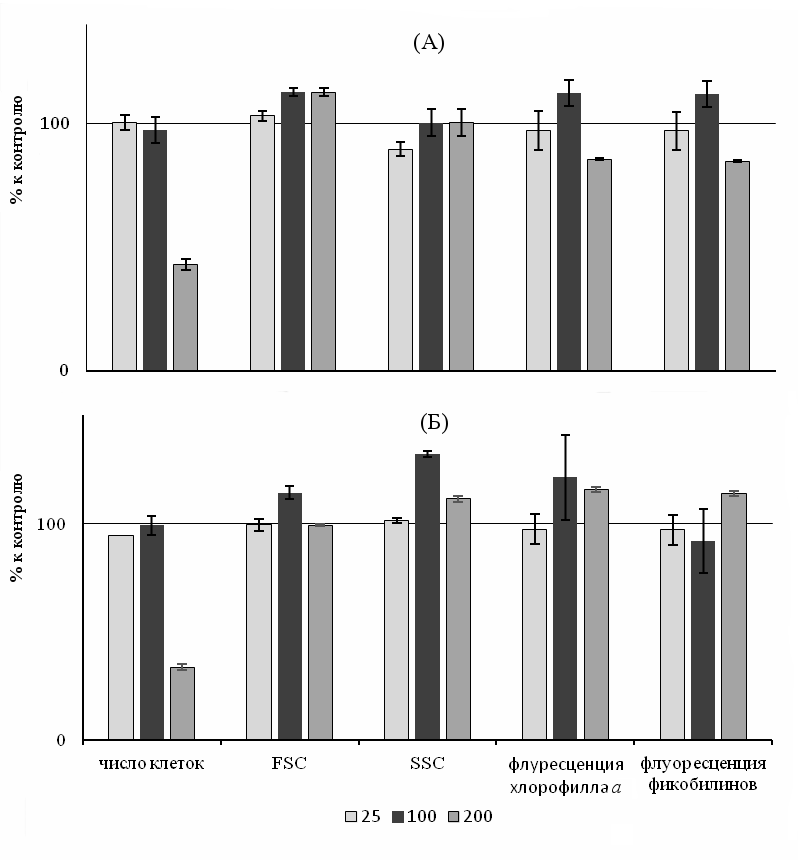 Рис. 1. Название Название Название Название Название Название Название Название Название Название НазваниеТаблица 1. Название Название Название Название Название Название Название Название Название Название НазваниеПримечание: Список литературыРуководство к практическим занятиям по микробиологии / Под ред. Егорова Н.С. М.: Московский университет, 1983. 224 с.Санитарно-эпидемиологические правила и нормативы СанПиН 2.1.4.1074-01. М., 2002. 62 с.Ткаченко К.С. Использование видео- и фотоматериалов в гидробиологических исследованиях // Биология моря. 2005. Т. 31. № 2. С. 142-147.Христофорова Н.К. Биоиндикация и мониторинг загрязнения морских вод тяжелыми металлами. Л.: Наука, 1989. 192 с.Цыбань А.В., Панов Т.В., Баринова С.П. Индикаторная микрофлора в Балтийском море // Исследование экосистемы Балтийского моря. Л.: Гидрометеоиздат, 1990. Вып. 3. С. 69–83.Tsygankov V.Yu., Boyarova M.D., Lukyanova O.N., Khristoforova N.K. Bioindicators of organochlorine pesticides (OCPs) in the Sea of Okhotsk and the western Bering Sea // Archives of Environmental Contamination and Toxicology. 2017. V. 73 P. 176-184.Voznesenskiy S.S., Popik A.Yu., Gamayunov E.L., Orlova T. Yu., Markina Zh.V. The influence of the habitat temperature on the laser-induced fluorescence spectrum of micro algae // Vestnik of the FEB RAS. 2015. V. 3. P. 30-35.Объект исследованияМеталлы, мкг/г сух.м.Металлы, мкг/г сух.м.Металлы, мкг/г сух.м.Металлы, мкг/г сух.м.Металлы, мкг/г сух.м.Металлы, мкг/г сух.м.Объект исследованияPbFeZnCuNiCd